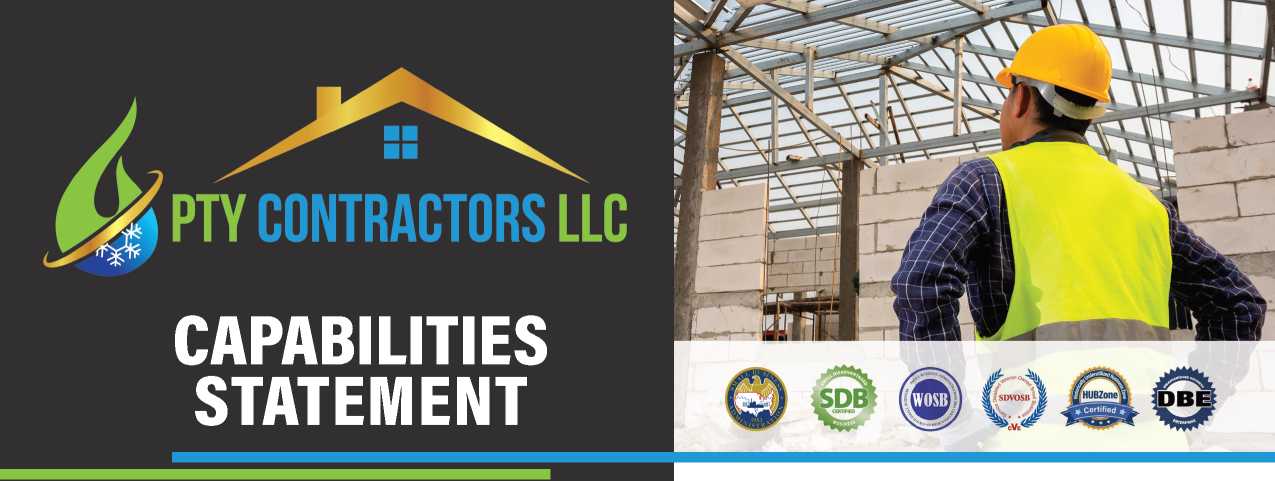 PTY Contractors LLC (PTY) is a Certified Roofing & Residential Contractor located in Northeast Florida specializing in roofing projects in the residential, commercial, and government markets. We offer additional services in the construction field such as new construction, renovation, repairs, bathroom remodel, kitchen remodel, consulting services, cost estimates, painting, flooring, drywall, janitorial, landscaping and finish carpentry.Our business provides customers with products and services with quality workmanship and professionalism all at a fair and reasonable price. Our staff is skilled and well-trained to work efficiently and safely to complete your project on time and within budget.CORE COMPETENCIES  COMMERCIAL & RESIDENTIAL ROOFING  NEW BUILD OF RESIDENCY  HISTORIC RENOVATION  RESIDENTIAL REMODELING  PAINTING  FLOORING INSTALLATION  CONSTRUCTION CLEANUPDIFFERENTIATORSStorm Water Erosion and Sedimentation Control Inspector & Safety ManagementHAZWOPER 40 & LEAD CertifiedOSHA 30 Construction & OSHA 30 General IndustryLicensed Real Estate Agent with NEFAR (2007)Network of certified contractorsOver 60 years of accumulated experienceBonding CapabilityQuality workmanshipConstruction Site Safety Orientation (CSSO)USACE Construction Quality Management For Contractors #784Fall Protection in General IndustryAerial Lift Safety Training CoursePowered Industrial Truck Safety Training CourseCOVID-19 Heath Assessment TrainingPAST PERFORMANCESOver 120 homes remodeled and managed for investors’ properties within past 6 years.TIAA STADIUM | Jacksonville, FLRemove & replace ceiling tiles, vinyl base, carpet, paint walls, doors, trims and ceiling grids.ROOFING AND REMODELING:Avalon Property Management | Jacksonville, FLJacksonville Rental Property Management | Jacksonville, FLDibo Holding | St. Augustine, FLTitus Group | St. Augustine, FLTinhomme Holding Group LLC | Jacksonville, FLCONSULTATION:NEI General Contracting | Orlando, FL